	Департамент образования и молодежной политики Новгородской области направляет для использования в работе распоряжения Федеральной службы по надзору в сфере образования и науки от 30.12.2016 № 3422-10, от 26.04.2017 № 920-10.Приложение: на 22 л. в электронном виде.Баранова Светлана Викторовна974-374бс 02.05.2017 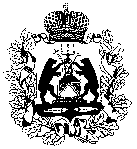 департамент ОБРАЗОВАНИЯ И МОЛОДЕЖНОЙ ПОЛИТИКИ  
НОВГОРОДСКОЙ ОБЛАСТИдепартамент ОБРАЗОВАНИЯ И МОЛОДЕЖНОЙ ПОЛИТИКИ  
НОВГОРОДСКОЙ ОБЛАСТИдепартамент ОБРАЗОВАНИЯ И МОЛОДЕЖНОЙ ПОЛИТИКИ  
НОВГОРОДСКОЙ ОБЛАСТИдепартамент ОБРАЗОВАНИЯ И МОЛОДЕЖНОЙ ПОЛИТИКИ  
НОВГОРОДСКОЙ ОБЛАСТИРуководителям органов управления образованием городского округа и муниципальных районов областиРуководителям государственных областных общеобразовательных организацийул. Новолучанская, д.27,
Великий Новгород, Россия, 173001
тел. (8162) 77-25-60, факс 77-47-71
E-mail: depobr@edu53.ruул. Новолучанская, д.27,
Великий Новгород, Россия, 173001
тел. (8162) 77-25-60, факс 77-47-71
E-mail: depobr@edu53.ruул. Новолучанская, д.27,
Великий Новгород, Россия, 173001
тел. (8162) 77-25-60, факс 77-47-71
E-mail: depobr@edu53.ruул. Новолучанская, д.27,
Великий Новгород, Россия, 173001
тел. (8162) 77-25-60, факс 77-47-71
E-mail: depobr@edu53.ruРуководителям органов управления образованием городского округа и муниципальных районов областиРуководителям государственных областных общеобразовательных организаций03.05.201703.05.2017№620-ргРуководителям органов управления образованием городского округа и муниципальных районов областиРуководителям государственных областных общеобразовательных организацийна № отРуководителям органов управления образованием городского округа и муниципальных районов областиРуководителям государственных областных общеобразовательных организацийРуководителям органов управления образованием городского округа и муниципальных районов областиРуководителям государственных областных общеобразовательных организацийО направлении распоряженийО направлении распоряженийО направлении распоряженийО направлении распоряженийРуководитель департамента 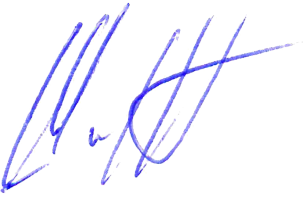 А.Г. Ширин